Внеочередное  заседание                                                                      28 созываКАРАР                                                                                                  РЕШЕНИЕ О  внесении  изменений в решениеСовета сельского поселения Кушманаковский сельсовет муниципального района Бураевский район от 23 декабря . № 122 «О бюджете сельского поселения Кушманаковский сельсовет муниципального района Бураевский район Республики Башкортостан на 2022 год и плановый период 2023 и 2024 годов»Совет сельского поселения Кушманаковский сельсовет муниципального района Бураевский район Республики Башкортостан РЕШИЛ:1. Внести в Решение Совета  сельского поселения Кушманаковский сельсовет муниципального района Бураевский район от 23 декабря 2021 года № 122 «О бюджете сельского поселения Кушманаковский сельсовет муниципального района Бураевский район Республики Башкортостан на 2022 год и плановый период 2023 и 2024 годов» (далее – Решение) следующие изменения:1. Пункт 1 изложить в новой редакции:- в подпункте 1 цифру «3 019 500,00» заменить цифрами «3 631 810,86»;- в подпункте 2 цифру «3 019 500,00 » заменить цифрами «3 631 810,86»;2. Приложение №1 изложить в новой редакции:   										    (в рублях)3. Приложение № 3 изложить в новой редакции:(в рублях)Приложение №5 изложить в новой редакции:(в рублях) Приложение № 7 изложить в новой редакции:(в рублях)6. Контроль исполнения настоящего решения возложить на постоянную комиссию Совета по бюджету, налогам, вопросам собственности, предпринимательства, малому бизнесу и инновационной политике (Хафизову Р.А).Глава сельского поселения Кушманаковский сельсовет муниципального района Бураевский районРеспублики Башкортостан                                                И.Р.Камаловд. Кушманаково21 апреля 2022 года№ 134БАШКОРТОСТАН РЕСПУБЛИКАҺЫ               БОРАЙ РАЙОНЫ МУНИЦИПАЛЬ РАЙОНЫНЫҢ КУШМАНАК АУЫЛ СОВЕТЫ АУЫЛ БИЛӘМӘҺЕ СОВЕТЫ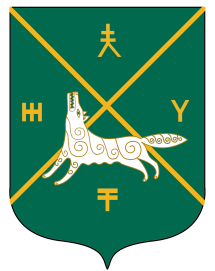 СОВЕТ СЕЛЬСКОГО  ПОСЕЛЕНИЯКУШМАНАКОВСКИЙ  СЕЛЬСОВЕТ   МУНИЦИПАЛЬНОГО РАЙОНА БУРАЕВСКИЙ  РАЙОН        РЕСПУБЛИКИ  БАШКОРТОСТАНКодбюджетной классификации РФНаименование кода группы, подгруппы,  статьи,  подстатьи, элемента,  программы (подпрограммы) кода экономической классификации доходовСумма123Всего3 631 810,86 1000000000 0000 000Налоговые и неналоговые доходы427 000,00 1010000000 0000 000Налог на прибыль, доходы15 000,00 1010200001 0000 110Налог на доходы физических лиц15 000,00 1010201001 0000 110Налог на доходы физических лиц с доходов, источником которых является налоговый агент, за исключением доходов, в отношении которых исчисление и уплата налога осуществляются в соответствии со статьями 227, 227.1 и 228 Налогового кодекса Российской Федерации15 000,001060000000 0000 000Налог на имущество410 000,001060100000 0000 110Налог на имущество физических лиц30 000,001060103010 0000 110Налог на имущество физических лиц, взимаемый по ставкам, применяемым к объектам налогообложения, расположенным в границах поселений30 000,001060600000 0000 110Земельный налог380 000,001060603310 0000 110Земельный налог с организаций, обладающих земельным участком, расположенным в границах сельских  поселений80 000,001060604310 0000 110Земельный налог с физических лиц, обладающих земельным участком, расположенным в границах сельских поселений300 000,001080000000 0000 000Государственная пошлина2 000,001080400001 0000 110Государственная пошлина за совершение нотариальных действий (за исключением действий, совершаемых консульскими учреждениями Российской Федерации)2 000,001080402001 0000 110Государственная пошлина  за совершение нотариальных действий должностными лицами органов местного самоуправления, уполномоченными в соответствии с законодательными актами Российской Федерации на совершение нотариальных действий2 000,002000000000 0000 000Безвозмездные поступления3 204 810,862020000000 0000 150Безвозмездные поступления от других бюджетов бюджетной системы Российской Федерации3 204 810,862021000000 0000 150Дотации бюджетам субъектов Российской Федерации 1 995 300,002021600110 0000 150Дотации бюджетам сельских поселений на выравнивание бюджетной обеспеченности из бюджетов муниципальных  районов1 995 300,002023000000 0000 150Субвенции бюджетам бюджетной системы Российской Федерации 97 200,002023511800 0000 150Субвенции бюджетам на осуществление первичного воинского учета на территориях, где отсутствуют военные комиссариаты97 200,002023511810 0000 150Субвенции бюджетам поселений на осуществление первичного воинского учета на территориях, где отсутствуют военные комиссариаты 97 200,002 02 40 000 00 0000 150Иные межбюджетные трансферты930 000,002 02 40 014 00 0000 150Межбюджетные трансферты, передаваемые бюджетам муниципальных образований на осуществление части полномочий по решению вопросов местного значения в соответствии с заключенными соглашениям350 000,002 02 40 014 10 0000 150Межбюджетные трансферты, передаваемые бюджетам сельских поселений из бюджетов муниципальных районов на осуществление части полномочий по решению вопросов местного значения в соответствии с заключенными соглашениями350 000,002 02 49 999 00 0000 150Прочие межбюджетные трансферты, передаваемые бюджетам580 000,002 02 49 999 10 7201 150Прочие межбюджетные трансферты, передаваемые бюджетам сельских поселений на расходные обязательства, возникающие при выполнении полномочий органов местного самоуправления по отдельным вопросам местного значения80 000,002024999910 7404 150Прочие межбюджетные трансферты, передаваемые бюджетам поселений на благоустройство территорий населенных пунктов, коммунальному хозяйству, обеспечению мер пожарной безопасности и осуществлению дорожной деятельности в границах сельских поселений500 000,002 02 90 000 00 0000 150Прочие безвозмездные поступления от других бюджетов бюджетной системы182 310,862 02 90 054 10 0000 150Прочие безвозмездные поступления в бюджеты сельских поселений от бюджетов муниципальных районо182 310,86НаименованиеРзПрЦСРВРСумма12345ВСЕГО3 631 810,86 в том числе:ОБЩЕГОСУДАРСТВЕННЫЕ ВОПРОСЫ01002 404 300,00 Функционирование высшего должностного лица субъекта Российской Федерации и муниципального образования0102663 500,00 Непрограммные расходы01029900000000663 500,00 Глава муниципального образования01029900002030663 500,00 Расходы на выплаты персоналу в целях обеспечения выполнения функций государственными (муниципальными) органами, казенными учреждениями, органами управления государственными внебюджетными фондами01029900002030100663 500,00 Функционирование Правительства Российской Федерации, высших исполнительных органов государственной власти субъектов Российской Федерации, местных администраций01041 740 300,00 Непрограммные расходы010499000000001 740 300,00 Аппараты органов государственной власти Республики Башкортостан010499000020401 740 300,00 Расходы на выплаты персоналу в целях обеспечения выполнения функций государственными (муниципальными) органами, казенными учреждениями, органами управления государственными внебюджетными фондами010499000020401001 049 500,00 Закупка товаров, работ и услуг для обеспечения государственных (муниципальных) нужд01049900002040200421 000,00 Иные бюджетные ассигнования01049900002040800269 800,00 Резервные фонды0111500,00 Непрограммные расходы01119900000000500,00 Резервные фонды местных администраций01119900007500500,00 Иные бюджетные ассигнования01119900007500800500,00 НАЦИОНАЛЬНАЯ ОБОРОНА020097 200,00 Мобилизационная и вневойсковая подготовка020397 200,00 Непрограммные расходы0203990000000097 200,00 Субвенции на осуществление первичного воинского учета на территориях, где отсутствуют военные комиссариаты0203990005118097 200,00 Расходы на выплаты персоналу в целях обеспечения выполнения функций государственными (муниципальными) органами, казенными учреждениями, органами управления государственными внебюджетными фондами0203990005118010097 200,00 НАЦИОНАЛЬНАЯ БЕЗОПАСНОСТЬ И ПРАВООХРАНИТЕЛЬНАЯ ДЕЯТЕЛЬНОСТЬ0300100 000,00 Защита населения и территории от чрезвычайных ситуаций природного и техногенного характера, пожарная безопасность0310100 000,00 Муниципальная программа «Обеспечение мер пожарной безопасности»03101500000000100 000,00 Подпрограмма Обеспечение противопожарной безопасности03101510000000100 000,00 Основное мероприятие Обеспечение противопожарной безопасности03101510100000100 000,00 Иные межбюджетные трансферты на финансирование мероприятий по благоустройству территорий населенных пунктов, коммунальному хозяйству, обеспечению мер пожарной безопасности, осуществлению дорожной деятельности и охране окружающей среды в границах сельских поселений03101510174040100 000,00 Закупка товаров, работ и услуг для обеспечения государственных (муниципальных) нужд03101510174040200100 000,00 НАЦИОНАЛЬНАЯ ЭКОНОМИКА0400522 310,86 Дорожное хозяйство (дорожные фонды)0409350 000,00 Непрограммные расходы04099900000000350 000,00 дорожное хозяйство04099900003150350 000,00 Закупка товаров, работ и услуг для обеспечения государственных (муниципальных) нужд04099900003150200250 000,00 Капитальные вложения в объекты государственной (муниципальной) собственности04099900003150400100 000,00 Другие вопросы в области национальной экономики0412172 310,86 Непрограммные расходы04129900000000172 310,86 Мероприятия в области строительства, архитектуры и градостроительства04129900003380172 310,86 Закупка товаров, работ и услуг для обеспечения государственных (муниципальных) нужд04129900003380200172 310,86 ЖИЛИЩНО-КОММУНАЛЬНОЕ ХОЗЯЙСТВО0500488 000,00 Благоустройство0503488 000,00 Муниципальная программа «Развитие автомобильных дорог»05031600000000488 000,00 Подпрограмма Благоустройство05031640000000488 000,00 Основное мероприятие Благоустройство05031640100000488 000,00 Мероприятие по благоустройству территорий населенных пунктов050316401060508 000,00 Закупка товаров, работ и услуг для обеспечения государственных (муниципальных) нужд050316401060502008 000,00 Иные межбюджетные трансферты на финансирование мероприятий по благоустройству территорий населенных пунктов, коммунальному хозяйству, обеспечению мер пожарной безопасности, осуществлению дорожной деятельности и охране окружающей среды в границах сельских поселений05031640174040400 000,00 Закупка товаров, работ и услуг для обеспечения государственных (муниципальных) нужд05031640174040200400 000,00 Cофинансирование расходных обязательств, возникающих при выполнении полномочий органов местного самоуправления по отдельным вопросам местного значения 050316401S201080 000,00 Закупка товаров, работ и услуг для обеспечения государственных (муниципальных) нужд050316401S201020080 000,00 ОХРАНА ОКРУЖАЮЩЕЙ СРЕДЫ060020 000,00 Другие вопросы в области охраны окружающей среды060520 000,00 Муниципальная программа «Поддержка ЖКХ»0605180000000020 000,00 Подпрограмма Поддержка коммунального хозяйства0605183000000020 000,00 Основное мероприятие Поддержка коммунального хозяйства0605183010000020 000,00 Мероприятия в области коммунального хозяйства0605183010356020 000,00 Закупка товаров, работ и услуг для обеспечения государственных (муниципальных) нужд0605183010356020020 000,00 НаименованиеЦСРВРСумма1234ВСЕГО3 631 810,86 в том числе:Муниципальная программа «Обеспечение мер пожарной безопасности»1500000000100 000,00 Подпрограмма Обеспечение противопожарной безопасности1510000000100 000,00 Основное мероприятие Обеспечение противопожарной безопасности1510100000100 000,00 Иные межбюджетные трансферты на финансирование мероприятий по благоустройству территорий населенных пунктов, коммунальному хозяйству, обеспечению мер пожарной безопасности, осуществлению дорожной деятельности и охране окружающей среды в границах сельских поселений1510174040100 000,00 Закупка товаров, работ и услуг для обеспечения государственных (муниципальных) нужд1510174040200100 000,00 Муниципальная программа «Развитие автомобильных дорог»1600000000488 000,00 Подпрограмма Благоустройство1640000000488 000,00 Основное мероприятие Благоустройство1640100000488 000,00 Мероприятие по благоустройству территорий населенных пунктов16401060508 000,00 Закупка товаров, работ и услуг для обеспечения государственных (муниципальных) нужд16401060502008 000,00 Иные межбюджетные трансферты на финансирование мероприятий по благоустройству территорий населенных пунктов, коммунальному хозяйству, обеспечению мер пожарной безопасности, осуществлению дорожной деятельности и охране окружающей среды в границах сельских поселений1640174040400 000,00 Закупка товаров, работ и услуг для обеспечения государственных (муниципальных) нужд1640174040200400 000,00 Cофинансирование расходных обязательств, возникающих при выполнении полномочий органов местного самоуправления по отдельным вопросам местного значения 16401S201080 000,00 Закупка товаров, работ и услуг для обеспечения государственных (муниципальных) нужд16401S201020080 000,00 Муниципальная программа «Поддержка ЖКХ»180000000020 000,00 Подпрограмма Поддержка коммунального хозяйства183000000020 000,00 Основное мероприятие Поддержка коммунального хозяйства183010000020 000,00 Мероприятия в области коммунального хозяйства183010356020 000,00 Закупка товаров, работ и услуг для обеспечения государственных (муниципальных) нужд183010356020020 000,00 Непрограммные расходы99000000003 023 810,86 Глава муниципального образования9900002030663 500,00 Расходы на выплаты персоналу в целях обеспечения выполнения функций государственными (муниципальными) органами, казенными учреждениями, органами управления государственными внебюджетными фондами9900002030100663 500,00 Аппараты органов государственной власти Республики Башкортостан99000020401 740 300,00 Расходы на выплаты персоналу в целях обеспечения выполнения функций государственными (муниципальными) органами, казенными учреждениями, органами управления государственными внебюджетными фондами99000020401001 049 500,00 Закупка товаров, работ и услуг для обеспечения государственных (муниципальных) нужд9900002040200421 000,00 Иные бюджетные ассигнования9900002040800269 800,00 Дорожное хозяйство9900003150350 000,00 Закупка товаров, работ и услуг для обеспечения государственных (муниципальных) нужд9900003150200250 000,00 Капитальные вложения в объекты государственной (муниципальной) собственности9900003150400100 000,00 Мероприятия в области строительства, архитектуры и градостроительства9900003380172 310,86 Закупка товаров, работ и услуг для обеспечения государственных (муниципальных) нужд9900003380200172 310,86 Резервные фонды местных администраций9900007500500,00 Иные бюджетные ассигнования9900007500800500,00 Субвенции на осуществление первичного воинского учета на территориях, где отсутствуют военные комиссариаты990005118097 200,00 Расходы на выплаты персоналу в целях обеспечения выполнения функций государственными (муниципальными) органами, казенными учреждениями, органами управления государственными внебюджетными фондами990005118010097 200,00 Наименование ВедомствоЦСРВРСумма12345ВСЕГО3 631 810,86 в том числе:Администрация 7913 631 810,86 Муниципальная программа «Обеспечение мер пожарной безопасности»7911500000000100 000,00 Подпрограмма Обеспечение противопожарной безопасности7911510000000100 000,00 Основное  мероприятие Обеспечение противопожарной безопасности7911510100000100 000,00 Иные межбюджетные трансферты на финансирование мероприятий по благоустройству территорий населенных пунктов, коммунальному хозяйству, обеспечению мер пожарной безопасности, осуществлению дорожной деятельности и охране окружающей среды в границах сельских поселений7911510174040100 000,00 Закупка товаров, работ и услуг для обеспечения государственных (муниципальных) нужд7911510174040200100 000,00 Муниципальная программа «Развитие автомобильных дорог»7911600000000488 000,00 Подпрограмма Благоустройство7911640000000488 000,00 Основное мероприятие Благоустройство7911640100000488 000,00 Мероприятие по благоустройству территорий населенных пунктов79116401060508 000,00 Закупка товаров, работ и услуг для обеспечения государственных (муниципальных) нужд79116401060502008 000,00 Иные межбюджетные трансферты на финансирование мероприятий по благоустройству территорий населенных пунктов, коммунальному хозяйству, обеспечению мер пожарной безопасности, осуществлению дорожной деятельности и охране окружающей среды в границах сельских поселений7911640174040400 000,00 Закупка товаров, работ и услуг для обеспечения государственных (муниципальных) нужд7911640174040200400 000,00 Cофинансирование расходных обязательств, возникающих при выполнении полномочий органов местного самоуправления по отдельным вопросам местного значения 79116401S201080 000,00 Закупка товаров, работ и услуг для обеспечения государственных (муниципальных) нужд79116401S201020080 000,00 Муниципальная программа «Поддержка ЖКХ»791180000000020 000,00 Подпрограмма Поддержка коммунального хозяйства791183000000020 000,00 Основное мероприятие Поддержка коммунального хозяйства791183010000020 000,00 Мероприятия в области коммунального хозяйства791183010356020 000,00 Закупка товаров, работ и услуг для обеспечения государственных (муниципальных) нужд791183010356020020 000,00 Непрограммные расходы79199000000003 023 810,86 Глава муниципального образования7919900002030663 500,00 Расходы на выплаты персоналу в целях обеспечения выполнения функций государственными (муниципальными) органами, казенными учреждениями, органами управления государственными внебюджетными фондами7919900002030100663 500,00 Аппараты органов государственной власти Республики Башкортостан79199000020401 740 300,00 Расходы на выплаты персоналу в целях обеспечения выполнения функций государственными (муниципальными) органами, казенными учреждениями, органами управления государственными внебюджетными фондами79199000020401001 049 500,00 Закупка товаров, работ и услуг для обеспечения государственных (муниципальных) нужд7919900002040200421 000,00 Иные бюджетные ассигнования7919900002040800269 800,00 дорожное хозяйство7919900003150350 000,00 Закупка товаров, работ и услуг для обеспечения государственных (муниципальных) нужд7919900003150200250 000,00 Капитальные вложения в объекты государственной (муниципальной) собственности7919900003150400100 000,00 Мероприятия в области строительства, архитектуры и градостроительства7919900003380172 310,86 Закупка товаров, работ и услуг для обеспечения государственных (муниципальных) нужд7919900003380200172 310,86 Резервные фонды местных администраций7919900007500500,00 Иные бюджетные ассигнования7919900007500800500,00 Субвенции на осуществление первичного воинского учета на территориях, где отсутствуют военные комиссариаты791990005118097 200,00 Расходы на выплаты персоналу в целях обеспечения выполнения функций государственными (муниципальными) органами, казенными учреждениями, органами управления государственными внебюджетными фондами791990005118010097 200,00 